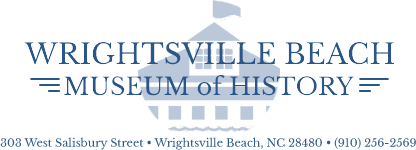 Lumina Daze Swing Dance Contest To benefit Wrightsville Beach Museum a 501(c)3 non-profitSunday, August 27, 2017Names ____________________________________________              Address_______________________________City/State/Zip_____________________________Email______________________________________________Phone______________________________Contest Fee:          $50.00/Couple             $65.00 after August 20, 2017   Pay Online: www.wbmuseum.com/swingdance                                     By Card: MasterCard   VISA  Number: ________________________________Exp. Date________3-digit security code_______Make checks out to Wrightsville Beach Museum.  Mail to: PO Box 584, Wrightsville Beach, NC 28480Contact the museum with any questions at 910-256-2569 or wbmuseum@bizec.rr.com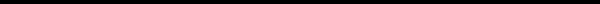 Age division:           □ Junior 10-13        □ Youth  14-17       □ Adult A  18-35     □ Adult B 35-50    □ Adult over 50               □    Amateur                                          □  Pro                     □ Freestyle	          Beginner        Intermediate	    Advanced                               (less than 1 year)       (1-5 years)               (over 5 years)East Coast Swing	□		        □			□West Coast Swing	□		        □			□Shag			□		        □			□Salsa			□		        □			□□Classic Division        No tricks in this division, please. Strictly swing. Provide your own music, No longer than 3 minutes□ Shag				□ West Coast Swing		        			□ East Coast Swing		□ Jive		     	Song Title: _______________________________	How do you plan to submit the music?	□ CD      □ flash drive           □ iPod        □ Other ___________________ □Showcase Division - Any style – Swing, Hustle, Salsa. Tricks Allowed.  Cash PrizesProvide your own music, No longer than 3 minutesType of Dance: _______________________ Song Title:______________________________________How do you plan to submit the music?	□ CD      □ flash drive           □ iPod        □ Other ___________________  □ Jack and Jill Division -   - Draw a nameNeed more info? Call Donna Starling at 910-619-7095  or museum: 910-256-2569We are a 501(c) 3, Tax ID # 56-2082869